TOREK, 19. 5. 2020 TJA 8 (skupina Ahačič: Dino, Miha, Amanda, Laura, Nik, Ivana, Anže, Lorin, Ajda, Špela, Ana, Matevž K., Luka, Matevž P.P.) Danes so pred vami naloge, s katerimi boste ponovili navadni sedanjik (The Present Simple Tense):Učni list na spletu:The Present Simple Tense - worksheet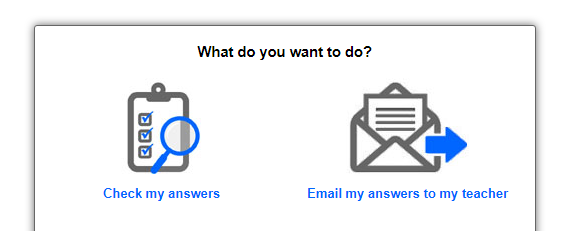 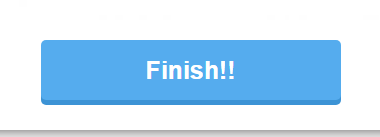 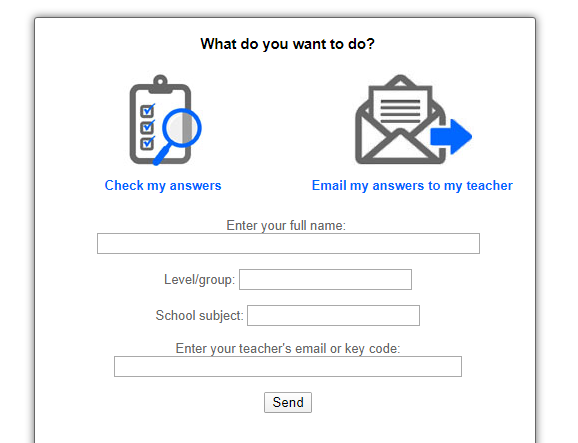 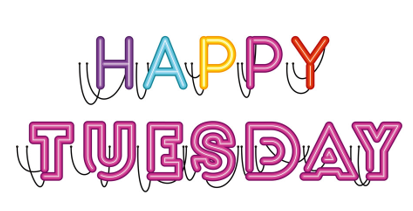 Naloge v delovnem zvezku: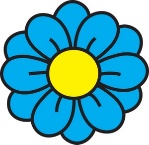 DZ str. 107/18ab, 19DZ str. 108/20DZ str. 109/21